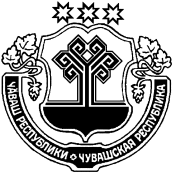 О перечне и порядке определения показателей экономической эффективности деятельности хозяйственных обществ, доли (акции) которых находятся в муниципальной собственности Шумерлинского районаВ целях повышения эффективности управления муниципальным имуществом Шумерлинского района и контроля за деятельностью хозяйственных обществ, доли (акции) которых находятся в муниципальной собственности Шумерлинского района, администрация Шумерлинского района  п о с т а н о в л я е т: 1.Утвердить прилагаемый перечень и порядок определения показателей экономической эффективности деятельности хозяйственных обществ, доли (акции) которых находятся в муниципальной собственности Шумерлинского района согласно приложению.Согласовано:_______________ Мостайкин А.А.,Первый заместитель главы администрации - начальник отдела сельского хозяйства и экологии администрации Шумерлинского района _______________Соланова Н.И.,Начальник отдела экономики, земельных  и имущественных отношений  администрации Шумерлинского района_______________Краснова М.В.,Заведующий сектором правового обеспечения администрации Шумерлинского районаПриложение к постановлению администрации Шумерлинского района от 01.09.2017 г. № 431Перечень и порядок определения показателей экономической эффективности деятельности хозяйственных обществ, доли (акции) которых находятся в муниципальной собственности Шумерлинского района1. Перечень и порядок определения показателей экономической эффективности хозяйственных обществ, доли (акции) которых находятся в муниципальной собственности Шумерлинского района (далее также - общества), разработаны в целях оценки эффективности управления муниципальным имуществом Шумерлинского района и долями (акциями) обществ, находящихся в муниципальной собственности Шумерлинского рай	она.2.   Утверждение величин показателей экономической эффективности деятельности обществ на очередной финансовый год и аналогичных прогнозных величин на два последующих года осуществляется администрацией Шумерлинского района, осуществляющими координацию и регулирование соответствующих видов экономической деятельности (далее – структурные подразделения), ежегодно до 1 декабря на основании:а) представляемых представителями интересов Шумерлинского района в органах управления обществ (далее - представители интересов):величин показателей экономической эффективности деятельности обществ на очередной финансовый год и аналогичных прогнозных величин на два последующих года;бухгалтерской и иной отчетности.3. Для обществ ежегодно утверждаются (по форме согласно приложению № 1):а) основные показатели экономической эффективности деятельности:выручка;чистая прибыль (убыток);чистые активы;дивиденды, подлежащие перечислению в бюджет Шумерлинского района по итогам деятельности за отчетный год, размер которых корректируется в соответствии с решением годового общего собрания акционеров;б) дополнительные показатели экономической эффективности деятельности:среднесписочная численность;среднемесячная заработная плата;дебиторская задолженность, рублей;кредиторская задолженность, рублей.Основные показатели экономической эффективности деятельности утверждаются на очередной финансовый год и два последующих года; дополнительные показатели экономической эффективности деятельности утверждаются на очередной финансовый год.Приложение № 1к Перечню и порядку определения показателей экономической эффективности деятельности хозяйственных обществ, доли (акции) которых находятся в муниципальной собственности Шумерлинского районаПоказатели экономической эффективности деятельности________________________________________________________________(наименование общества)на __________ год(очередной финансовый год)<*> Указываются дивиденды, подлежащие перечислению в бюджет Шумерлинского района в очередном финансовом году по итогам деятельности общества за отчетный год.Дополнительные показатели деятельности_______________________________________________________________(наименование общества)на _____ год(очередной финансовый год)Прогноз показателей экономической эффективности деятельности _______________________________________________________________(наименование общества)на ___________________________________годы(два года, следующие за очередным финансовым годом)<*> Указываются дивиденды, подлежащие перечислению в бюджет Шумерлинского района в планируемом году по итогам деятельности общества за предшествующий год.ЧĂВАШ  РЕСПУБЛИКИЧУВАШСКАЯ РЕСПУБЛИКА ÇĚМĚРЛЕ РАЙОНĚН АДМИНИСТРАЦИЙĚ  ЙЫШĂНУ01.09.2017 г.  431 №Çěмěрле хулиАДМИНИСТРАЦИЯШУМЕРЛИНСКОГО РАЙОНА ПОСТАНОВЛЕНИЕ01.09.2017 г.   № 431г. ШумерляГлава  администрации Шумерлинского района Л.Г. РафиновN п/пНаименование показателя1 квартал1 полугодие9 месяцевгод1.Выручка, тыс. рублей2.Чистая прибыль (убыток), тыс. рублей3.Чистые активы, тыс. рублей4.Дивиденды (прибыль), подлежащие(ая) перечислению в бюджет Шумерлинского района, тыс. рублей < * >N п/пНаименование показателя1 квартал1 полугодие9 месяцевгод1Среднесписочная численность, человек2.Среднемесячная заработная плата, рублей3.Дебиторская задолженность, рублей4.Кредиторская задолженность, рублейN п/пНаименование показателя_____ год (год, следующий за планируемым)____ год (второй год, следующий за планируемым)1.Выручка, тыс. рублей2.Чистая прибыль (убыток), тыс. рублей,3.Чистые активы, тыс. рублей4.Дивиденды (прибыль), подлежащие(ая) перечислению в бюджет Шумерлинского района, тыс. рублей < * >